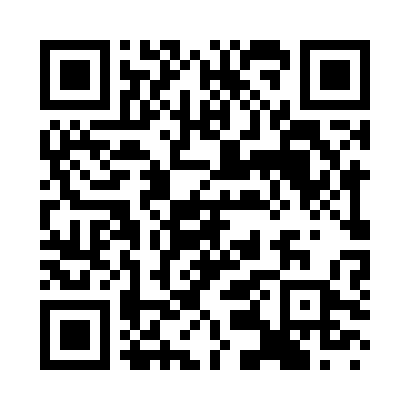 Prayer times for Badia Nuova, ItalyWed 1 May 2024 - Fri 31 May 2024High Latitude Method: Angle Based RulePrayer Calculation Method: Muslim World LeagueAsar Calculation Method: HanafiPrayer times provided by https://www.salahtimes.comDateDayFajrSunriseDhuhrAsrMaghribIsha1Wed4:116:061:126:128:1910:072Thu4:096:051:126:128:2010:083Fri4:076:031:126:138:2210:104Sat4:056:021:126:148:2310:125Sun4:036:001:126:148:2410:146Mon4:015:591:126:158:2510:167Tue3:595:581:126:168:2610:188Wed3:575:571:126:168:2710:199Thu3:555:551:126:178:2910:2110Fri3:535:541:126:188:3010:2311Sat3:515:531:126:188:3110:2512Sun3:495:521:126:198:3210:2713Mon3:475:511:126:208:3310:2814Tue3:455:491:126:208:3410:3015Wed3:435:481:126:218:3510:3216Thu3:415:471:126:228:3610:3417Fri3:395:461:126:228:3810:3618Sat3:385:451:126:238:3910:3719Sun3:365:441:126:248:4010:3920Mon3:345:431:126:248:4110:4121Tue3:325:421:126:258:4210:4322Wed3:315:421:126:258:4310:4423Thu3:295:411:126:268:4410:4624Fri3:275:401:126:278:4510:4825Sat3:265:391:126:278:4610:4926Sun3:245:381:126:288:4710:5127Mon3:235:381:126:288:4810:5328Tue3:215:371:136:298:4910:5429Wed3:205:361:136:298:4910:5630Thu3:195:361:136:308:5010:5731Fri3:175:351:136:318:5110:59